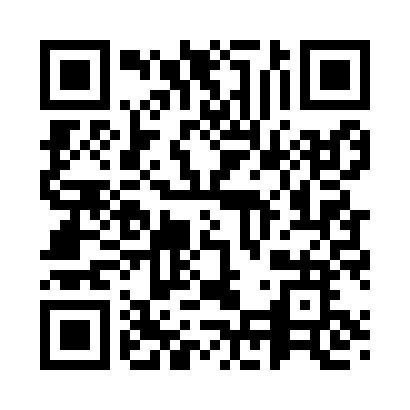 Prayer times for Sarge, EstoniaWed 1 May 2024 - Fri 31 May 2024High Latitude Method: Angle Based RulePrayer Calculation Method: Muslim World LeagueAsar Calculation Method: HanafiPrayer times provided by https://www.salahtimes.comDateDayFajrSunriseDhuhrAsrMaghribIsha1Wed2:555:211:176:349:1511:322Thu2:545:191:176:359:1711:333Fri2:535:161:176:379:1911:344Sat2:525:141:176:389:2211:355Sun2:515:111:176:399:2411:366Mon2:505:091:176:419:2611:377Tue2:495:061:176:429:2911:388Wed2:485:041:176:439:3111:399Thu2:475:011:176:459:3311:4010Fri2:464:591:176:469:3611:4111Sat2:454:561:176:479:3811:4212Sun2:444:541:176:489:4011:4313Mon2:434:521:176:509:4211:4414Tue2:424:501:176:519:4511:4515Wed2:414:471:176:529:4711:4616Thu2:404:451:176:539:4911:4717Fri2:404:431:176:559:5111:4818Sat2:394:411:176:569:5411:4919Sun2:384:391:176:579:5611:5020Mon2:374:371:176:589:5811:5121Tue2:364:351:176:5910:0011:5222Wed2:364:331:177:0010:0211:5323Thu2:354:311:177:0110:0411:5424Fri2:344:291:177:0210:0611:5525Sat2:344:281:177:0310:0811:5526Sun2:334:261:177:0410:1011:5627Mon2:324:241:177:0510:1211:5728Tue2:324:231:187:0610:1411:5829Wed2:314:211:187:0710:1511:5930Thu2:314:191:187:0810:1712:0031Fri2:304:181:187:0910:1912:01